Senate Meeting AgendaSixth Meeting of the Eighteenth Senate – Tuesday October 15th, 2019Call to OrderRoll CallApproval of MinutesOfficer ReportsPresident – Will Harris Executive Vice President – Garrett EdmondsAdministrative Vice President – Kenan MujkanovicChief of Staff – Aubrey KelleyDirector of Public Relations – Ashlynn EvansDirector of Academic and Student Affairs – Abbey Norvell Director of Information Technology – Paul Brosky Speaker of the Senate – Nathan TerrellSecretary of the Senate – Committee ReportsAcademic and Student Affairs –Campus Improvements – Legislative Research – Josh ZaczekPublic Relations – Diversity and Inclusion – Sustainability – SAVES –Special OrdersUniversity Committee ReportsJudicial Council ReportGuest/Student Speakers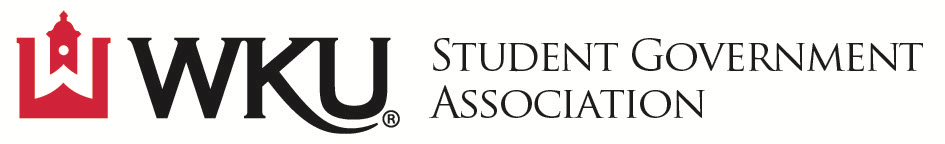 Unfinished BusinessBill 3-19-F: Funding for a scholarship for LGBT+ students through SGANew BusinessResolution 4-19-F: Resolution to Support the disciplinary action, up to their Removal from campus, against the Epsilon Kappa chapter of Alpha Xi DeltaAnnouncements and Adjournment First Reading: (10/01/19)Second Reading: (10/15/19)Pass:Fail:Other:Bill 3-19-F. Funding for a scholarship for LGBT+ students through SGA.PURPOSE:    	For the Student Government Association of Western Kentucky University to allocate $2,000 to create multiple one-time scholarships for LGBT+ students who demonstrate significant financial need through personal essays and examples.WHEREAS:   	The money will come from the scholarships fund, andWHEREAS:   	The scholarship will renew within SGA every year henceforth, andWHEREAS:   	The scholarship will be a one-time amount per recipient per year, andWHEREAS:   	Due to the higher likelihood of LGBT+ adults and youth being estranged from and receiving no aid from family compared to non LGBT+ individuals (see sources), pell grant eligibility may not be a requirement for the scholarship but may be considered in determining need, andWHEREAS:	The amount given to recipients and the number of recipients awarded may be determined by the Academic Affairs Committee based on the number of applicants so long as scholarship amounts across a pool of recipients do not vary and do not drop below $250 per recipient, andWHEREAS:	The creation of the scholarship application and grading rubric shall be a co-effort between the Committee for Diversity and Inclusion and the Academic Affairs Committee to ensure that effectiveness and sensitivity are observed within the application and grading rubric and their questions and/or requirements, andWHEREAS:	Any unaddressed logistical issues or considerations will be deferred to the Academic Affairs Committee, andWHEREAS:	“Significant financial need” may be considered as: lack of funding from parents or family for school related expenses, inability to work, inability to acquire secure transportation, being or having the possibility of becoming housing insecure, being food insecure, and any other reasonable factor as determined between the Committee for Diversity and Inclusion and the Academic Affairs Committee, andWHEREAS:	For many LGBT+ individuals, housing and employment are issues of anxiety due to the higher rates of homelessness caused by unsupportive families and discrimination, the lack of housing and workplace discrimination protections in Bowling Green for LGBT+ people (a Fairness Ordinance), and the financial and mental strain that such factors put on people of LGBT+ identity. This scholarship works to combat those specific issues and ease the financial strain on LGBT+ students, andWHEREAS:	WKU’s score on the campus pride index, a “National Listing of LGBTQ-FriendlyColleges & Universities” that scores a university on a plethora of LGBT+ issues and inclusion, is only a 3 out of 5 stars, showing WKU’s lack of LGBT+ inclusive policies and practices. This scholarship would be one of the only “LGBTQ student scholarships” available at WKU, which resulted in WKU receiving zero stars for that section under “LGBTQ Recruitment & Retention”. This scholarship would not only help improve those scores, but push for the administration to take a lead in LGBT+ student issues such as establishing its own LGBT+ scholarship outside of SGA, andTHEREFORE: Be it resolved that the Student Government Association of Western KentuckyUniversity will allocate $2,000 to create multiple one-time scholarships for LGBT+ students who demonstrate significant financial and personal need through personal essays and examples.AUTHORS:   	Jillian Kenney, Senator at Large, Queer Student Union ChairSPONSORS:  	Legislative Research CommitteeCONTACTS:   Queer Student Union (qsuwku@gmail.com), Transgender Non-Binary Group (qsu.tnb@gmail.com), Intercultural Student Engagement Center (ISEC) (isec@wku.edu)Sources:40% of homeless youth identify as LGBT+, according to this study: http://williamsinstitute.law.ucla.edu/wp-content/uploads/Durso-Gates-LGBT-Homeless-Youth-Survey-July-2012.pdf
WKU Campus Pride Index rating: https://www.campusprideindex.org/campuses/details/7422?campus=western-kentucky-universitFirst Reading: (10/15/19) Second Reading:Pass:Fail:Other: Resolution 4-19-F: Resolution to Support the disciplinary action, up to their Removal from campus, against the Epsilon Kappa chapter of Alpha Xi DeltaPURPOSE: For the Student Government Association of Western Kentucky University to support the disciplinary action, up to their Removal from campus, against the Epsilon Kappa chapter of Alpha Xi DeltaWHEREAS: Members of the Epsilon Kappa chapter of Alpha Xi Delta where videoed saying a racial slur at a party. The video was not only uploaded online personally by a member of Alpha Xi Delta, but a student at another University posted it to social media, andWHEREAS: Alpha Xi Delta’s actions violate the WKU Student Code of Conduct (13.  Harassment. Any physical, behavioral or verbal abuse of a person based upon gender, race, color, ethnic origin, national origin, creed, religion, political belief, sexual orientation, marital status, age, uniform service, veteran status, or physical or mental disability...). The Epsilon Kappa chapter of Alpha Xi Delta will not be allowed to receive SGA funding according to the Non-Discrimination Clause, Section 6.3 of the Bylaws of the WKU Student Government Association, andWHEREAS: Western Kentucky University has a history of racism happening in not only Greek Organizations, but multiple acts of overt racism on campus, as well as poor university ratings on racial equity. There is now video evidence of the overt racism that is happening, and Western Kentucky University Administration has decided to not take action and not to protect minority students, and WHEREAS: Other universities such as The University of Alabama and Miami University immediately removed students upon video evidence. The disciplinary action, up to the Removal of the Epsilon Kappa chapter of Alpha Xi Delta would indicate the university’s commitment to diversity and inclusion of minority students, and THEREFORE: Be it resolved that the Student Government Association of Western Kentucky University supports the disciplinary action, up to their Removal from Western Kentucky University's campus, against the Epsilon Kappa chapter of Alpha Xi Delta. AUTHOR: Symone Whalin, SenatorAnthony Survance, Senator SPONSOR:CONTACTS: 